Jak se říkalo „táborům smrti“ v období 2. světové války, kam byli Židé odváženi?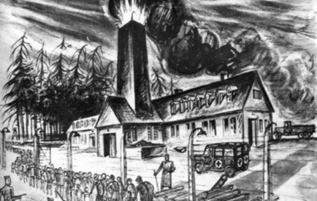 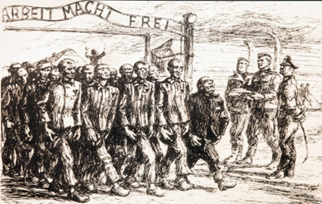 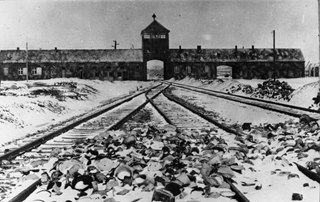 Znáš nějaký takový „tábor smrti“?Jaký máme název pro vyhlazování Židů, jak tomuto období říkáme?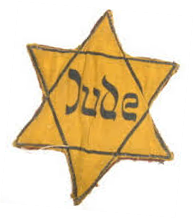 Židé například nesměli od určité hodiny vycházet z domu, pokud vyšli, museli mít na oděvu viditelnou židovskou hvězdu. Nesměli chodit do parku, jezdit veřejnou dopravou a jiné. Museli dodržovat zvláštní zákony. Napiš, jak se tyto zákony nazývaly?Vyhledej ve slovníku nebo na internetu, co znamená pojem ghetto?Jak se cítíte po přečtení ukázky? Vyjádři své pocity.Co si myslíš o zákazech a diskriminaci Židů za 2. světové války?Jak si myslíš, že příběh bude pokračovat? Napiš závěr příběhu…Co by si vzkázal hlavnímu hrdinovi Felixovi?Příběh, který se odehrává za 2. světové války, je vyprávěn očima dítěte a je zde hodně cítit dětská naivita a nekončící naděje a optimismus. Znáš nějaké další knihy s tématikou 2. světové války?Má doporučení: Zlodějka knih; Chlapec v pruhovaném pyžamu; Běž, chlapče, běž; Zakázané holky; Spočítej hvězdy; Ostrov v ptačí ulici; Dítě s hvězdičkou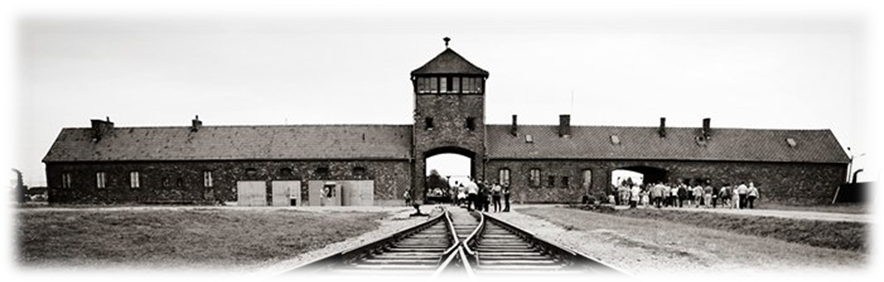 